JOSHUA SPEERS’ SUMMERLAND EP OUT TODAY VIA WARNER RECORDS/LET ME KNOW“THUNDER BLANKET” DEBUTS TODAY WITH LYRIC VIDEOphoto credit: Shervin Lainez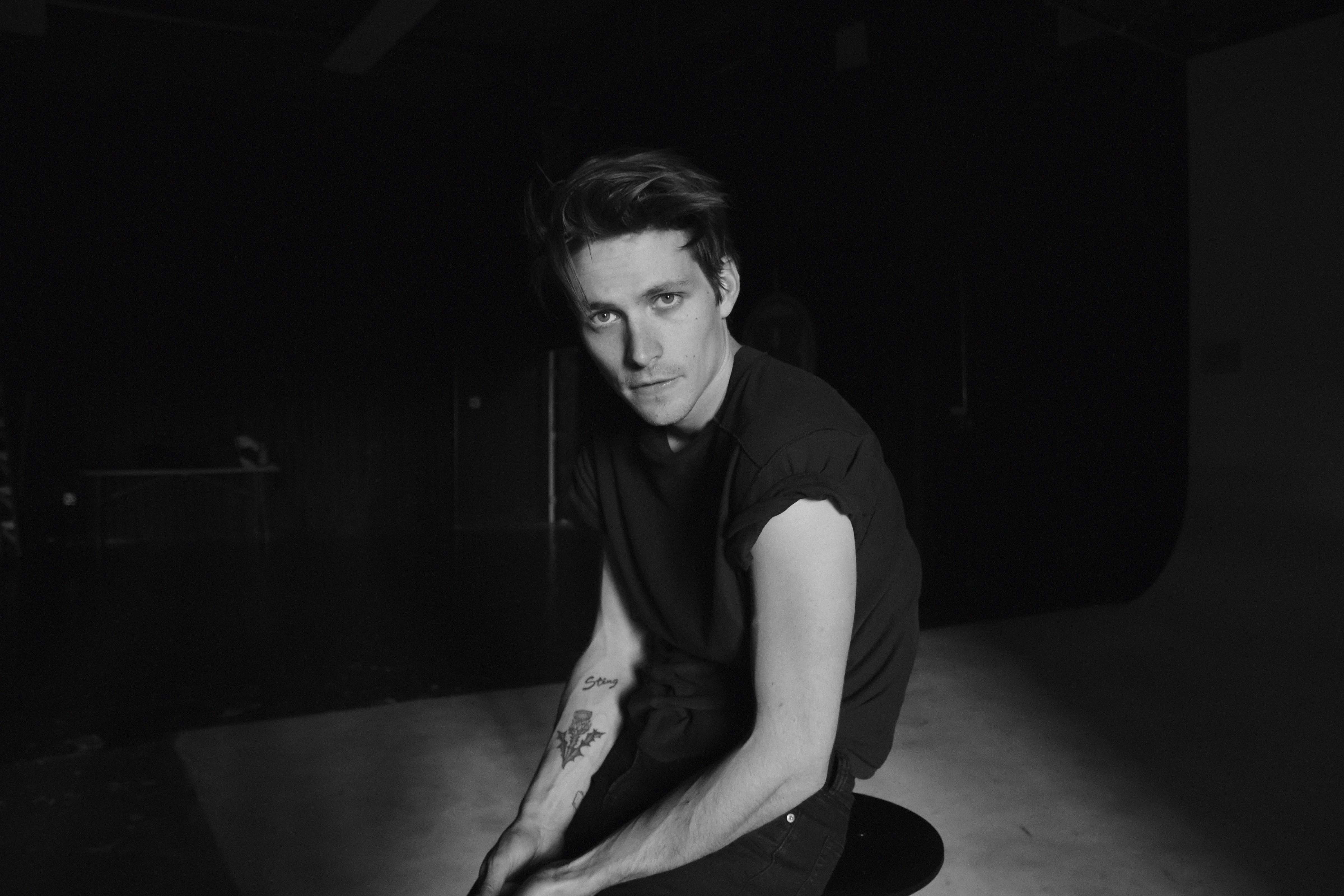 “Speers has a knack for writing songs that feel universal yet personal”—The Wild Honey PieSeptember 18, 2020—Summerland, the new EP from rising LA-via-New England artist Joshua Speers, is out today on Warner Records/Let Me Know. Stream it here, and watch the lyric video for single “Thunder Blanket” here. The EP includes standout tracks “Other People” and “Get What You Need,” which Variance called “mesmerizing.” The title of the EP refers to “both a place and a timeframe,” says Speers. Summerland is “a real and physical destination but also a more abstract window of time and season of feelings. In my mind it’s a small town carnival—you go to escape and be happy but if you start to look closer you can see all the grit and pain. Summerland is optimism just barely holding off a breakdown.” The record follows Speers’ Human Now EP, which V Mag called “a soul-searching project”, and Human Now (Acoustic), which featured pared-down renditions of three of its tracks.A renaissance man in the most classic definition of the term, Speers has spent the last few months on lockdown in Los Angeles making pottery—he moved a wheel into his house just as quarantine started, fly fishing, riding his motorcycle and co-hosting an Instagram Live book club for fans and followers.Joshua Speers is the Delaware-raised son of an English teacher from a family of ministers. A hopeless romantic, he studied poetry and pottery at Skidmore College, traversing the Northeast with a small library on his dashboard while working an assortment of odd jobs as a carpenter, busboy, an assistant to a governor, a motorcycle apprentice, a nanny, and baseball coach before moving to Los Angeles to pursue music. There, he worked sessions and found kindred spirits in the likes of Tommy English (Kacey Musgraves) and the producer Lars Stalfors (St. Vincent, Cold War Kids). He calls Bruce Springsteen and Carly Rae Jepsen his “musical parents,” and his major label debut Human Now built a guitar-heavy, 80s-inspired sound that centered his voice.FIND JOSHUA SPEERS ONLINEFacebook | Website | Instagram | Spotify | TwitterFOR MORE INFORMATION PLEASE CONTACT 
REID KUTROW, CAMI OPERE OR CARLA SACKS AT SACKS & CO., 212.741.1000, REID.KUTROW@SACKSCO.COM, CAMI.OPERE@SACKSCO.COM OR CARLA@SACKSCO.COM.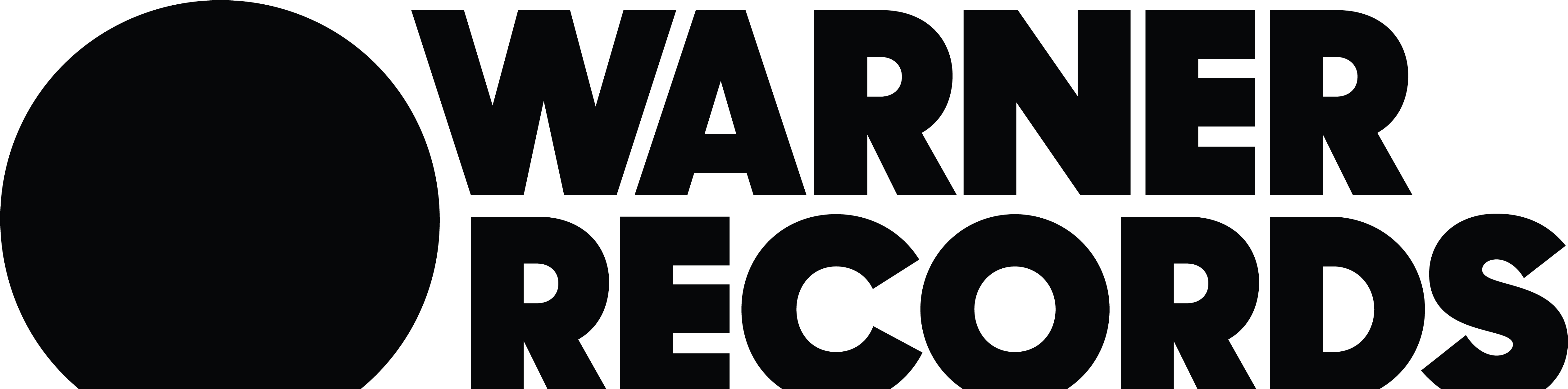 